T.C. 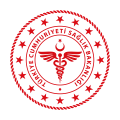 ANKARA VALİLİĞİ İL SAĞLIK MÜDÜRLÜĞÜ Karar Tarihi : 22.12.2020 Karar Sayısı : 2020/89 İL UMUMİ HIFZISSIHHA KURUL KARARI    Ankara İl Umumi Hıfzıssıhha Kurulu 22.12.2020 tarihinde 1593 sayılı Umumi     Hıfzıssıhha Kanununun 23. 27. ve 72. maddelerine göre, Ankara Valisi Vasip ŞAHİN başkanlığında olağanüstü toplanarak gündemindeki konuları görüşüp aşağıdaki kararları almıştır. Koronavirüs (Covid-19) salgınının toplum sağlığı ve kamu düzeni açısından oluşturduğu riski yönetme, sosyal izolasyonu temin, fiziki mesafeyi koruma ve hastalığın yayılım hızını kontrol altında tutma amacıyla Sağlık Bakanlığı ve Koronavirüs Bilim Kurulunun önerileri, Sayın Cumhurbaşkanımızın talimatları doğrultusunda birçok tedbir kararı alınarak uygulamaya geçirilmiştir. Bilindiği üzere havaların soğuması ve kişilerin kapalı ortamda geçirdikleri sürenin uzamasıyla birlikte Covid-19 salgınının yayılımındaki artış üzerine başta Avrupa ülkeleri olmak üzere birçok ülkede sosyal izolasyonun teminine yönelik yeni tedbir kararları alınmakta ve uygulanmaktadır. Bu çerçevede ülkemizde de Cumhurbaşkanlığı Kabinesinde alınan kararlar doğrultusunda yeni önlemler belirlenmektedir. Bu doğrultuda; İl Umumi Hıfzıssıhha Kurulumuzun 15/12/2020 tarihli ve 2020-88 sayılı Kararı ile 31 Aralık 2020 Perşembe günü 21.00’den 4 Ocak 2021 Pazartesi günü saat 05.00’e kadar sokağa çıkma kısıtlaması uygulanması ve bu kısıtlama süresince 2020-85 sayılı İl Umumi Hıfzıssıhha Kurul Kararı ile belirlenen usul ve esasların geçerli olması hususu karara bağlanmıştır.  2020-85 sayılı İl Umumi Hıfzıssıhha Kurul Kararında yer alan “sokağa çıkma kısıtlaması uygulanan süre ve günlerde muaf tutulacak yerler ve kişilere dair listede” oteller ve konaklama tesislerinin sokağa çıkma kısıtlaması uygulanan süre ve günlerde faaliyet gösterebileceği belirtilmiştir. 28/11/2020 tarihli ve 2020-84 sayılı İl Umumi Hıfzıssıhha Kurul Kararı ile otel ve konaklama tesisleri içerisinde bulunan lokanta/restoranların sadece konaklama yapan müşterilerine hizmet verebilecekleri belirtilerek bu faaliyetin devamı sırasında uyulması gereken kurallar belirlenmiştir. Yukarıda belirtilen tedbirlerin temel amacı sosyal izolasyonun en üst seviyede sağlanarak hastalığın yayılımının azaltılmasıdır. Hal böyleyken yaklaşan yılbaşı öncesinde bazı otel/konaklama tesislerince, alınan tedbirlere aykırı şekilde içerisinde yemekli/müzikli eğlence programları da bulunan yılbaşı paketlerinin reklamlarının yapıldığı/satışa sunulduğu, bu durumun da salgınla mücadele amacıyla alınan diğer tedbirlerin sorgulanmasına neden olduğu tespit edilmiştir. Bu kapsamda sokağa çıkma kısıtlamasının uygulanacağı 31 Aralık 2020 Perşembe günü 21.00’den 4 Ocak 2021 Pazartesi günü 05.00’e kadar; İlimiz genelinde, otel/konaklama tesisleri için; Belirtilen süre ve günlerde konaklama amaçlı müşteri kabul edebilecek olan oteller ve/veya konaklama tesislerinde; sosyal izolasyon ile başta fiziki mesafe olmak üzere temizlik ve maske kurallarına aykırı olması nedeniyle yılbaşı kutlama programı icra edilmesine, eğlence/balo düzenlenmesine kesinlikle müsaade edilmemesine, Bu doğrultuda oteller ve konaklama tesislerince, yılbaşında yemekli-müzikli kutlama/eğlence programları yapılacağı yönünde kampanya veya reklam faaliyetlerinde bulunulmamasına, Bu süre/günlerde oteller ve  konaklama  tesislerinde  disk  jokey  performansı  dâhil canlı müzik icra edilmemesine, saat 22.00’den itibaren ise otel ve konaklama tesislerinde bulunan restoran, lokanta ve diğer otel salonlarında kayıt dinletilmesi de dahil olmak üzere hiçbir şartta müzik yayınına izin verilmemesine, Yine bu süre/günlerde; otel/konaklama tesislerinde konaklayan müşterilerin kalabalık şekilde bir araya gelmemelerine yönelik tedbirler alınmasına ve yemek saatlerinde bu hususa özellikle dikkat edilmesine, Otel veya konaklama tesislerindeki lokanta veya restoranlarda, 2020-43 sayılı İl Umumi Hıfzıssıhha Kurul Kararındaki esasların ve Sağlık Bakanlığı “Salgın Yönetimi ve Çalışma Rehberi” ile getirilen tüm tedbir ve kuralların eksiksiz uygulanmasının temin edilmesine, bu doğrultuda denetim faaliyetlerinin arttırılmasına, Kolluk kuvvetlerince yürütülecek denetim faaliyetlerinde, Kimlik Bildirme Kanununun Ek 2’nci maddesi hükmü doğrultusunda oteller ve konaklama tesisleri tarafından kendilerine yapılan bildirimlerin doğruluğuna ve güncelliğine dikkat edilmesine, otel ve konaklama tesislerindeki lokanta veya restoranlarda bulunan müşterilerin konaklama için bildirimde bulunulan kişiler arasında olup olmadığının kontrol edilmesine, Kaymakamlarımız ve ilgili Kurumlarımızca konu hakkında gerekli hassasiyetin gösterilerek uygulamanın yukarıda belirtilen çerçevede eksiksiz bir şekilde yerine getirilmesinin sağlanmasına, tedbirlere uymayanlarla ilgili Umumi Hıfzıssıhha Kanununun ve Turizmi Teşvik Kanununun ilgili maddeleri gereğince idari para cezası verilmesine, aykırılığın durumuna göre Kanunun ilgili maddeleri gereğince işlem yapılmasına, konusu suç teşkil eden davranışlara ilişkin Türk Ceza Kanununun 195’inci maddesi kapsamında gerekli adli işlemlerin başlatılmasına,  Oy birliği ile karar verildi. 